  Rada školy pri Spojenej škole, Nivy 2, Šaľa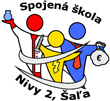 ____________________________________________________  Z Á P I S N I C Azo zasadnutia rady školy zo dňa 03.10.2023Prítomní : podľa prezenčnej listiny - prílohaMiesto a čas zasadnutia : miestnosť č. R/121, 16:00 hod.Program zasadnutia : Otvorenie zasadnutiaPlán činnosti na školský rok 2023/2024Schválenie vyhodnocovacej správy za školský rok 2022/2023Zmeny a úpravy v ŠkVPVyhodnotenie koncepčného zámeru rozvoja školyDiskusiaZáverK bodu č. :Zasadnutie Rady školy pri Spojenej škole, Nivy 2, Šaľa otvorila predsedníčka Ing. Mária Fintová., ktorá privítala členov rady školy a pani riaditeľku Ing. Annu Keseliovú. Následne požiadala prítomných o zápis do prezenčnej listiny a kontrolu uznášaniaschopnosti (viď príloha zápisnice). Konštatovala, že zasadnutia sa zúčastňuje 7 členov rady školy a je uznášania schopné. Predsedníčka rady školy oboznámila prítomných členov rady školy s programom zasadnutia. Prítomní členovia rady školy schválili program zasadnutia jednohlasne nasledovne :Za : 7Proti : 0Zdržal sa : 0Z predchádzajúceho zasadnutia neboli žiadne závery.Predsedníčka rady školy odovzdala slovo pani riaditeľke Ing. Anne Keseliovej, ktorá následne oboznámila prítomných členov rady školy s plánom činnosti na školský rok 2023/2024. Všetci členovia zobrali na vedomie plán činnosti na školský rok 2023/2024 bez pripomienok.Pani riaditeľka Ing. Anna Keseliová, predložila prítomným spracovanú vyhodnocovaciu správu za šk. rok 2022/2023, ktorá bola bez pripomienok jednohlasne schválená všetkými prítomnými členmi rady školy nasledovne :Za : 7Proti : 0Zdržal sa : 0Pani riaditeľka Ing. Anna Keseliová oboznámila prítomných o zmenách a úpravách v ŠkVP, ktoré boli následne bez pripomienok prijaté :Za : 7Proti : 0Zdržal sa : 0Predsedníčka rady školy Ing. Mária Fitnová informovala prítomných, o vyhodnotení koncepčného zámeru rozvoja školy, ktoré boli následne bez pripomienok prijaté:Za : 7Proti : 0Zdržal sa : 0Rôzne, diskusia : členovia rady školy sa informovali o súčasnej situácií na škole, Ing. Anna Keseliová podala aktuálne informácie, čo sa týka pedagogického kolektívu a zabezpečenia výchovno-vzdelávacieho procesu  i ekonom. chodu školy. Informovala o havarijnom stave v kotolni a požiadaní dotácie na riešenia havarijného stavu a riešení zateplenia budovy z plánu obnovy.Predsedníčka rady školy poďakovala všetkým prítomným za účasť na zasadnutí rady školy. Najbližšie zasadnutie sa uskutoční hlasovaním per-rollam z dôvodu schválenia kritérií na prijímacie pohovory pre školský rok 2025/2026. Návrh na uznesenie zo zasadnutia :Rada školy berie na vedomie :Program zasadnutia rady školyInformácie o pláne činnosti na šk. rok 2023/2024Informácie z vyhodnocovacej správy za šk. rok 2022/2023Informácie o zmenách a úpravách v ŠkVP na šk. rok 2023/2024Informácie o koncepčnom zámere rozvoja školyRada školy schvaľuje :Program zasadnutia rady školyVyhodnocovaciu správu za šk. rok 2022/2023Zmeny a úpravy v ŠkVP na šk. rok 2023/2024Vyhodnotenie koncepčného zámeru rozvoja školyRada školy ukladá :Pripraviť kritériá na prijímacie pohovory pre školský rok 2025/2026Vyhodnotenie úloh za obdobie od augusta 2023Informácie o predbežných výsledkoch hospodárenia školy a upravenom rozpočte 2023/2024V Šali dňa 03.10.2023Zapísala : Ing. Mária Fintová., predsedníčka rady školy